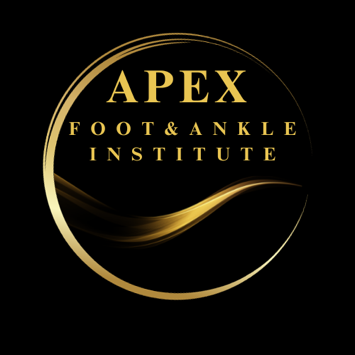 New Patient QuestionnairePatient Information 	First Name: ________________________________ Last Name: _______________________ Date of Birth: ________________ Age: _________ Gender: _____________________ Ethnicity: _________________________ Race: ______________________Mailing Address: __________________________________________________ City: _______________ State: _____________									                                       RecentZip Code: _______ Home Phone: ______________________ Height: _______ Weight: ______ Blood Pressure: ______/_______Cell Phone: _____________________ Email: ___________________________________________________________________SSN: ___________-______-__________ Preferred Method of contact from our office: [  ] Email  [  ] Home Phone  [  ] Cell Phone  Pharmacy: __________________________________ Address: _____________________________________ Zip: ___________How did you hear about Apex Foot & Ankle Institute? ________________Referred By: _____________________________Facebook: ______ Website: __________ Insurance: __________Word of Mouth: __________Google: ___________________Employment Information                      								Employer’s Name: ________________________________________________________________________________________Employer’s Address: ______________________________________________________________________________________Other Contact Information                      								Primary Care/Referring Physician: ___________________________________________________ Phone: __________________Emergency Contact: _______________________________________Phone: _________________Relationship: _____________I am granting full permission for all medical information including medical records, imaging, surgical information, appointment information to be released to the person(s) listed below:21.______________________________ 2. ________________________________3. ___________________________________Financial Information                      								[  ] Self Pay	[  ] Insurance	[  ] Medicare	[  ] Worker’s Compensation     [  ]LienAre you the primary policy holder of your insurance? [  ] Yes   [  ] NoPrimary Insurance Carrier: ___________________________________ ID: ___________________________________________Subscriber: _____________________________ Date of Birth: ________Group #: __________ Phone #: ____________________Secondary Insurance Carrier: _________________________________ ID: ___________________________________________Subscriber: _____________________________ Date of Birth: ________Group #: __________ Phone #: ____________________Consent to Evaluate/Treat: I, for myself, or the patient named above, hereby consent to such medical evaluation and/or treatment and diagnostic procedures as necessary and appropriate for my condition or illness based on the judgment of my physician(s), to be performed by the physician(s), physician assistant(s), nurse(s) or other health care provider(s). I have had, and will continue to have, an opportunity to discuss treatment options with my health care provider, ask questions regarding such treatment options and understand the options discussed.___________________________________________				________________________Signature of patient or patient’s parent/ legal guardian				DateReason for Today’s Visit                     								Have you seen Dr. Ryan M. Sherick in the past?	[  ] Yes 	[  ] No Please describe the foot/ ankle issue that brings you in today: [  ] Left   [  ] Right ___________________________________________________________________________________________________Duration of problem? ___________________________ How would you rate your pain on a scale of 0 (no pain) – 10 (worst pain)? _________________________________What treatment have you attempted? ___________________________________________________________________Does anything make it feel better? _________________________________________________________________Past Medical History							Are you Diabetic? [  ] Yes   [  ] No	If yes, how long _____________________ What type? ____________________Most Recent A1C? ________________ Date:______________________Do you have any of the following? 			[  ] No Past Medical History[  ] High Blood Pressure	[  ] High Cholesterol	[  ] Cancer: _____________  [  ] Heart Attack	         [  ] Stroke[  ] Rheumatoid Arthritis	[  ] Kidney Disease	[  ] Heart Failure	[  ] Stomach Bleeds       [  ] Blood Clots[  ] Other: ____________________________________________________________________________________Past Surgical History                       								Please list any past surgical procedures you have had.                         		[  ] No Past Surgical History1.________________________ Year: _________ 	4. __________________________ Year: ___________2.________________________ Year: _________ 	5. __________________________ Year: ___________3.________________________ Year: _________	6. __________________________ Year: ___________Current Medication(s)                      								Please list any medications you are currently taking at this time:  (Including over the counter medications and supplements) 			[  ] No Current Medications [ ] Med List Attached1.________________________ Dose: _________ 		4. ___________________________ Dose: _________2.________________________ Dose: _________ 		5. ___________________________ Dose: __________3.________________________ Dose: _________ 		6. ___________________________ Dose: __________Allergies                								Please List any allergies to medications, latex, or food:			[  ] No Known Allergies1.___________________ Reaction: _____________		3. ___________________ Reaction: ____________2.___________________ Reaction: _____________ 		4. ___________________ Reaction: ____________Social History                        								Marital Status:  [  ] Single  [  ] Married  [  ] Divorced  [  ] Widowed  [  ] SeparatedCurrent Employment Status: [  ] Full-time  [  ] Part- time  [  ] Student  [  ] Retired  [  ] Disabled  [  ] UnemployedOccupation: __________________________________________________________________________Do you smoke cigarettes? [  ] Never   [  ] Current Smoker, ____ day for _____ years	    [  ] Past Use, quit ______ years agoDo you drink alcohol? [  ] Yes, how much? __________________________________ [  ] NoDo you use recreational drugs? [  ]  Yes, what and how much? _______________________ [  ] NoFamily Health History                        								[  ] Diabetes: Relationship: ________________________		[  ] Cancer: Relationship: ____________[  ] High Blood Pressure: Relationship________________		[  ] Stroke: Relationship: _____________[  ] High Cholesterol: Relationship: __________________		[  ] Other: Relationship: _____________[  ] Rheumatoid Arthritis: Relationship: ________________ 		[  ] None or UnknownReview of Systems                    								Please check the box if you are currently experiencing any of the following: General: [ ] Loss of appetite, [ ] Recent weight loss, [ ] Fatigue, [ ] Fever or chills, [ ] Weakness Respiratory: [ ] Shortness of breath, [ ] coughing, [ ] coughing blood, [ ] difficulty breathing, [ ] wheezing Cardiovascular: [ ] chest pain, [ ] tightness, [ ] palpitations, [ ] swelling, [ ] difficulty breathing lying Head/Eyes/Ears/Nose/Throat: [ ] Headaches, [ ] neck pain, [ ] decreased hearing, [ ]  ringing in ears, [ ] vision changes, [ ] Glaucoma, [ ] cataracts, [ ] blurry/ double vision, [ ] itching nose, [ ] sinus pain, [ ]  nosebleeds, [ ] dentures, [ ] mouth sores/bleeding, [ ] sore throat, [ ] dry mouthNeurological: [ ] Dizziness, [ ] fainting, [ ] seizures, [ ] numbness, [ ] tingling Gastrointestinal: [ ] Nausea, [ ] Vomiting, [ ] Constipation, [ ] diarrhea,[ ] difficulty swallowing,[ ] heartburn Endocrine: [ ] Sweating, [ ] Frequent urination, [ ] Excessive thirst, [ ] change in appetite Psychiatric: [ ] nervousness, [ ] stress, [ ] depression, [ ] memory loss Skin: [ ] Rashes, [ ] Itching, [ ] dryness, [ ] Hair and nail changes, [ ] skin color changes Kidney/Bladder/ Urine: [ ] Frequency, [ ] urgency, [ ] burning or pain, [ ] blood in urine, [ ] incontinence Musculoskeletal: [ ] Muscle and joint pain, [ ] stiffness, [ ] back pain, [ ] swelling of joints___________________________________________				   ________________________Signature of patient or patient’s parent/ legal guardian				DateMedical History Acknowledgement______________________________			 	                  ________________________Witness to patient signing				     	  	 	 DateMedical History Acknowledgement formFinancial Acknowledgement and Agreement – New Patient Forms Thank you for choosing the Apex Foot and Ankle Institute! The Financial and Office policy is an important part of your care. Due to increased insurance company demands, we ask you to read and agree to the following Apex Foot and Ankle Institute policies. Self-Pay Patients: If you have no insurance coverage, full payment is expected at the time of service. Please contact an office team member for fees. If you would like to discuss a payment plan this must be discussed directly with Dr. Sherick and approved in writing with Dr. Sherick’s signature that he accepted the financial agreement. Commercial Insurance: As a courtesy, Apex Foot and Ankle Institute will file your claim to your insurance company; however, at the time of service you will be responsible for all fees that are not covered by your insurance, including co-pays, co-insurance, deductibles and non-covered services or items received. The co-pay CANNOT be waived by our practice, as it is a requirement placed on us by your insurance carrier. We strive to be as accurate as possible in calculating your responsibility but, with so many variations in policies and fee schedules, we are not always exact. You may receive a statement from our office for any balance due. For your convenience, we accept cash, checks,most major credit cards, and have an online payment system which can be found on our website ApexFootAnkleSurgery.com . Knowing and understanding your insurance benefits is your responsibility.If you have any “Out of Network Benefits” with a plan we are not contracted with, we will bill your insurance as a courtesy. Any patient responsibility will be billed to the guarantor on file. Please contact your insurance company with any questions you may have regarding your coverage. I also authorize the release of any medical records or other information necessary to process a claim. To submit a claim to your insurance carrier, there must be complete patient and insurance information on file. It is your responsibility to notify Apex Foot and Ankle Institute if there is a change to your insurance coverage, residence, or phone number.ASSIGNMENT OF BENEFITS: I authorize payment of medical benefits to Dr. Ryan Sherick Foot & Ankle Inc, dba Apex Foot & Ankle Institute. I also authorize the release of any medical or other information necessary to process a claim. To submit a claim to your insurance carrier, there must be complete patient and insurance information on file.Acknowledgement of Financial Agreement	__________________________________________________ 	 ______________________________Signature of Patient 						Date                                                             		HIPAA AcknowledgmentOur Centers Notice of Privacy Policies provide information about how we may use and disclose protected health information. You have the right to review our Notice before signing this consent. The terms of our Notice may change, and you may obtain a revised copy by contacting our office. By signing this acknowledgement, I understand and agree with the contents of the notice. __________________________________________________ 	 ______________________________Signature of Patient 						DateIf not signed by the patient, please indicate relationship to patient: ______________________________Financial and Office PolicyReturn Check Fees: There is a $25 fee for any checks returned by the bank. Non-sufficient funds checks must be paid in full with certified funds (money order, credit cards, or cash). You will no longer be able to make payments on your account with a check instead, future payments will need to be cash, credit card or money order only.Past Due Accounts: We will send three (3) statements. If no payment is then received, a final Pre- collection Courtesy Call will be made. After 30 days of no response, your account will be sent to a Collections agency. Lateness: If you are late for our appointment time, please call to inform the staff. They will review the schedule to determine if the appointment will need to be rescheduled to another day or work an appointment behind other scheduled appointments. After the 2nd late show a $50 fee will be applied to your account. No Shows/ Cancellations: A missed appointment leaves an open appointment that could have been used by a patient in need of medical care. A no-show appointment occurs when a parents or legal guardian fails to give adequate notice that the appointment cannot be kept. The parent or legal guardian’s failure to cancel or reschedule an appointment by 9:00am the day of the scheduled appointment will result in a no-show. If two (2) no- shows are incurred during a calendar year (January – December) a $50 fee will be applied to your account.Appointments: All New patients need to arrive 15 minutes prior to their appointment, and all Established patients need to arrive 15 minutes prior to their appointment. Divorce/ Custody: We cannot and will not become involved with parental billing disputes in divorce and/or custody cases. Our policy is to hold the parent who brings the child in for medical treatment responsible for payment at the time of service Laboratory Fees: You will receive a separate laboratory fee for outside lab services. Any lab services that are not covered by your insurance will be your responsibility. It is your responsibility to go to a contracted lab. Apex Foot and Ankle Institute is not affiliated with any labs.Surgical Cancellation Fees: Our team works very hard to appropriately get you set up for surgery, which involves insurance verification, hospital scheduling, and assistance with pre-operative clearance.  If you knowingly cancel your surgery within one week from the surgery date, there is a $250 fee.  If you knowingly cancel your surgery on the day of surgery, there is a $500 fee. If you have placed a deposit with Apex Foot & Ankle Institute this will be deducted from that amount.  Medical Records PolicyHard Copy Medical Records: Any printed medical records that are less than 20 pages are free. Medical records that are 21-41 pages are 25 cents per page, and medical records pertaining more than 50 pages are $10. Short Term Disability Form: There is a $25 charge for the completion of FMLA paperwork.USB Medical Records: Any medical records requested on a USB (up to 2 GB) will be $15. If more than 2GB of medical records an additional fee will be applied.X-rays requested on a USB will have a $10 fee.Authorization for Release of Medical InformationI hereby authorize Apex Foot & Ankle Institute or Dr. Ryan M. Sherick to furnish my medical records consisting of, but not limited to consultation notes, diagnostic test results, progress notes, operative reports, operative non-patient identifying photography use, and other medical information to named individual below. This release is in effect for one year from the date noted: Your Signature: __________________________________		Date: ____________________I have read and understand Apex Foot and Ankle Institute Financial and Office Policies and agree by its terms. I understand that I am financially responsible for all charges incurred in the event my insurance denies payment after a claim has been submitted by Apex Foot and Ankle Institute.Patient Printed Name: _____________________________If not the patient, please print your relationship to the patient and your name: ______________________ Your Signature: __________________________________		Date: ____________________Consent to Treat Patients under 18 years of ageDate: _________________(Valid for 1 Calendar year) Consent from Parents or Guardians for Authorized Persons:As the parent or guardian of ______________________________, I am granting permission for the below listed person(s) to bring my child in for treatment and/ or careI am granting full permissions, meaning the below listed person(s) will be allowed to agree to:TreatmentsProceduresInjectionsReferralsMedical RecordsPre-Surgical Consent All medical history pertaining to my child_______ Initials  Please list person(s) here	                            Relationship____________________________	_________________________________________________________	_________________________________________________________	_____________________________Consent to Leave VoicemailI am granting permission for Apex Foot and Ankle Institute to leave phone messages regarding my child’s medical health to the number(s) provided on the registration form.___________________________________________                ____________________________    Parent/ Guardian Signature					Date